МБОУ «Лицей № 24 имени Героя Советского Союза А.В.Корявина»г. Сергиев ПосадУчитель высшей квалификационной категории, учитель русского языка и литературы Рыжова С.С.Развитие коммуникативных навыков учащихся на уроках русского языка       при подготовке к устной части ОГЭ в 9 классе     Коммуникативные навыки – это способность человека взаимодействовать с другими людьми, адекватно интерпретируя получаемую информацию, а также правильно ее передавая.     В мире современных технических достижений (мобильных телефонов, интернета и т.п.) умение общаться становится одним из самых необходимых и ценных навыков.            Коммуникативные навыки очень важны для личностного развития, профессионального роста и самовыражения,  так как определяют успешность взаимодействия с миром, окружающими людьми, самим собой.Часто коммуникативные умения и навыки делят написьменные – заключаются в умении вести переписку, общаться с помощью различных видов связи, где исключена устная речь. Письменная коммуникабельность проявляется в том, насколько композиционно четко  составлен документ (текст), последовательно изложены в нем мысли, а также в отсутствии грубых орфографических и стилистических ошибок;устные – это умения, которые проявляются при непосредственном общении. Устная коммуникабельность включает в себя способность четко и адекватно излагать свои мысли, умение расположить к себе собеседника с первых минут разговора, а также в способности слушать своего оппонента.     В формировании коммуникативных навыков, помимо семьи и социума, важную роль играет школа. Процесс общения, говорения происходит как на уроках, так и во внеурочной деятельности. С учетом нормативно-возрастного развития ребёнка развитие коммуникативных навыков задаёт содержание и характеристики учебной деятельности на уроках гуманитарного цикла, в частности на уроках русского языка.     В развитии системы универсальных учебных действий в рамках реализации ФГОС в составе личностных, регулятивных и познавательных действий особую значимость приобретают коммуникативные действия:правильно оформлять свои мысли в устной и письменной речи;правильно строить цепь логических рассуждений, выдвигать гипотезы и уметь их обосновывать;свободно выражать мысли и чувства в процессе речевого общения;воспринимать информацию с учетом поставленной учебной задачи;знать особенности диалогической и монологической речи;строить речевое монологическое высказывание в соответствии с поставленными задачами.      В психологии существует синонимичное понятие: коммуникативная компетентность. Это совокупность таких умений человека, которые адекватны для определенной социальной среды и включают в себя знание культурных норм в общении, знание традиций и обычаев, владение этикетом, демонстрацию воспитанности и умелое применение коммуникативных средств. Они нарабатываются вместе с социальным опытом человека.      Коммуникативная компетентность – это обобщающее коммуникативное свойство личности, включающее в себя коммуникативные способности, знания, умения и навыки.       Применительно к планированию и организации уроков русского языка уместно оперировать таким понятием, как коммуникативная компетенция.          Коммуникативная компетенция – способность средствами изучаемого языка осуществлять речевую деятельность в соответствии с целями и ситуацией общения в рамках той или иной сферы деятельности.      Коммуникативная компетенция может включать в себя множество компонентов:владение той или иной лексикойразвитость устной и письменной речи (четкость, правильность) умение соблюдать этику и этикет общенияумение анализировать внешние сигналыассертивность (уверенность)владение навыками активного слушаниявладение ораторским искусствомактерские способностиумение строить высказывание и вести диалогэмпатия (осознанное или бессознательное сопереживание текущему эмоциональному состоянию другого человека без потери ощущения внешнего)     В свете намечающихся изменений в ОГЭ в 9 классе, введении устной части, включающей в себя чтение и   говорение, развитие коммуникативных навыков у учащихся становится ещё более актуальным.     В штатный режим планируется ввести устную часть в 2018 году как допуск к ОГЭ.     Экзамен планируется проводить в трех форматах на выбор учащегося: беседа с учителем, беседа с одноклассником и диалог с виртуальным собеседником с использованием компьютера.      Независимо от выбранного формата учащийся получает 3 задания:выразительное чтение художественного текста (общее для всех форматов экзамена)состоит из двух частей: 1) описание фотографии (монологическая речь) и 2) диалог с другом или учителем (или условный диалог с компьютером)монологическая речь: описание фотографии и размышление на конкретную тему.      Апробация устной части ОГЭ в 9 классе, проведенная в МБОУ «Лицей № 24 имени Героя Советского Союза А.В.Корявина», состояла из двух моделей: компьютерной и устной (беседа с учителем).        Структура модели «Беседа с учителем» выглядит следующим образом: Приветствие ученика. Знакомство. Короткий рассказ о содержании экзамена.Чтение текста подготовка к чтению вслух (чтение про себя) – 1,5 мин. чтение текста вслух – 3 мин.3.     Переключение ученика на другой вид работы. Ученик выбирает вариант беседы и получает соответствующую карточку с планом ответа.Монологподготовка к ответу – 1,5 мин.ответ – 2 мин.Беседа с экзаменуемымответы на вопросы – 3 мин. После чтения текста учитель предлагает экзаменуемому выбрать вариант беседы. Например:Мой любимый музей (на основе описания фотографии).Школьный праздник, который запомнился мне больше всего (повествование на основе жизненного опыта).Нужна ли школьная форма? (рассуждение по поставленному вопросу).Таким образом, в процессе говорения учащийся должен показать степень владения всеми видами речи (описание, повествование, рассуждение), строить монологическое высказывание в соответствии с поставленной задачей, умение вести диалог. Следовательно, на уроках русского языка следует уделять особое внимание основным видам деятельности: говорению, слушанию, письму и чтению. Именно эти виды деятельности лежат в основе процесса речевой коммуникации.       По аналогии с заданиями, данными для проведения апробации устной части ОГЭ, я провожу словесную разминку на уроках русского языка, начиная с 6 класса. Использовать для говорения можно любую ситуацию, любой вопрос, заданный на уроке. Я хочу привести пример использования физкультминутки для развития речевой деятельности учащихся.    Работа состоит из следующих этапов:Рассказ на основе изображения (устная речь – описание). Развитие речи при восстановлении последовательности изображения с помощью наглядного материала (ученик собирает на доске нарисованных персонажей по сюжету физкультминутки, сопровождая собственным рассказом) (устная речь – повествование).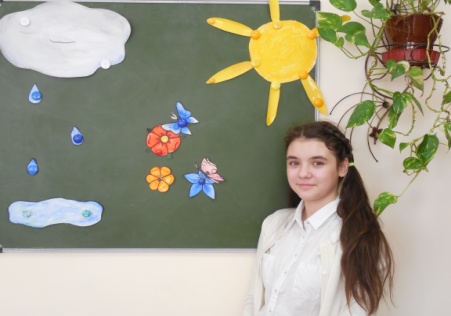 Составление текстов (письменная речь – повествование) (дается в качестве домашнего задания). Вот некоторые из них: Туча наползла незаметно и заплакала крупными прохладными каплями. Они словно закружились в хороводе, образовав лужу. Стали появляться пышные цветы, похожие на девушек в платьях. Туча незаметно унеслась вдаль, пропала, уступив место солнцу. Оно словно проснулось и, будто потянувшись, расправило свои лучики. Лужа пригрелась и… растаяла, высохла. Запорхали, словно вырезанные из перламутровой ткани бабочки, перелетая с цветка на цветок, как будто танцуя. Какая красота!Из-за леса, из-за гор выбежала тучка. И решила напоить землю тёплой водой. Взмахнула она рукавами – и полился дождь частый. Появились цветы – то улыбалась земля. Появилась лужица. Успокоилась довольная тучка. И пришло красно – солнышко, и согрело оно землю. А на тепло то небесное слетелись вестники весны – бабочки и завели хоровод. Вся земля улыбалась их чудесному танцу.      Шестиклассникам очень нравится выполнять задания устной части ОГЭ: говорить, рассуждать, описывать фотографии. Временные параметры подготовки к ответу и самого ответа не только не пугают учащихся  в этом возрасте, а наоборот, придают элемент игры, не исключая при этом понимание важности и ответственности выполнения задания (младшие школьники ни в чем не хотят отставать от старшеклассников).      Говоря о подготовке девятиклассников к устной части ОГЭ, я рекомендую включать словесные разминки, аналогичные заданиям, данным в качестве образца для проведения апробации (презентация Т.Н. Малышевой на сайте ФИПИ). В качестве домашнего задания предлагаю учащимся создание презентации (картинка + основные положения (аспекты) для рассказа о себе или вопросы для беседы и рассуждения на заданную тему). Это помогает ученикам глубже понять структуру задания, учит составлять план ответа, определять главную мысль высказывания и подбирать ключевые слова для построения текста монологического характера.       В 9 классе интересно не только отрабатывать навыки говорения, умение составлять тексты разных стилей, но и создавать ситуацию экзамена. Среди учащихся назначается организатор, который следит за временем; эксперты, которые отмечают нарушения речи. Фиксируя речевые недочеты, повторы и грамматические ошибки в построении предложений и формах слов, учащиеся в дальнейшем стараются в своём ответе избегать этих ошибок. Кроме того, по моему мнению, учащиеся проходят своеобразную психологическую адаптацию.      Таким образом, формирование коммуникативных навыков с учётом требований современной действительности – одна из главных задач учителя русского языка и литературы  в процессе учебной деятельности.